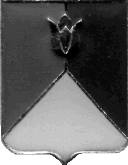 РОССИЙСКАЯ ФЕДЕРАЦИЯ  АДМИНИСТРАЦИЯ КУНАШАКСКОГО МУНИЦИПАЛЬНОГО РАЙОНАЧЕЛЯБИНСКОЙ  ОБЛАСТИРАСПОРЯЖЕНИЕот  29.03.2016 г.  № 199-рОб установке приложения «Качество связи» на мобильные устройства сотрудников администрации района и структурных подразделений администрации района, администраций сельских поселений, муниципальных учреждений  Кунашакского муниципального районаВ целях исполнения письма Первого заместителя Губернатора Челябинской области Редина Е.В. от 18.03.2016 г. №03/1609:Руководителям структурных подразделений Администрации Кунашакского муниципального района и подведомственных муниципальных учреждений, Главам сельских поселений Кунашакского муниципального района:В срок до 01.04.2016 года организовать установку приложения «Качество связи» (https://geo.minsvyaz.ru, требуется Android версии 4.0.3 или выше) на мобильные устройства сотрудников администрации района, структурных подразделений администрации района, администраций сельских поселений, социально-значимых учреждений  Кунашакского муниципального района, сотрудников организаций, осуществляющих перевозки по территории Кунашакского муниципального района (водителей). Следует закрепить каждый населенный пункт Кунашакского муниципального района за конкретным сотрудником.В срок до 01.04.2016 года предоставить в Администрацию Кунашакского муниципального района (Отдел аналитики и ИТ - Ватутину В.Р.) отчет по прилагаемой форме (таблица 1).Тестирование качества связи необходимо завершить до 15 мая 2016 г.Организацию выполнения настоящего распоряжения возложить на Заместителя Главы района по сельскому хозяйству и инвестициям Басырова М.К.Управляющему делами администрации Кунашакского муниципального района (Якупова Ю.Р.) опубликовать настоящее распоряжение в средствах массовой информации и на официальном сайте Кунашакского муниципального района  www.kunashak.ru в сети ИнтернетНастоящее распоряжение вступает в силу со дня его подписания.Глава района                         			                                            С.Н. АминовТаблица 1* При наличии покрытия данного оператора на территории населенного пункта.Наименование населенного пунктаНаименование организацииНомер телефона, на котором установлено приложение соответствующего оператора связи*Номер телефона, на котором установлено приложение соответствующего оператора связи*Номер телефона, на котором установлено приложение соответствующего оператора связи*Номер телефона, на котором установлено приложение соответствующего оператора связи*Дата установки приложенияМТСМегафонБилайнТеле2